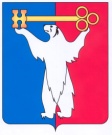 АДМИНИСТРАЦИЯ ГОРОДА НОРИЛЬСКАКРАСНОЯРСКОГО КРАЯПОСТАНОВЛЕНИЕ30.01.2017                                                 г. Норильск                                                 № 34Об утверждении квалификационных требований для замещения должности директора муниципального бюджетного учреждения «Молодежный центр» В соответствии с Порядком создания и деятельности муниципальных бюджетных учреждений муниципального образования город Норильск, утвержденным постановлением Администрации города Норильск от 24.12.2010 № 518,ПОСТАНОВЛЯЮ:1. Утвердить квалификационные требования для замещения должности директора муниципального бюджетного учреждения «Молодежный центр» (прилагаются).2. Опубликовать настоящее постановление в газете «Заполярная правда» и разместить его на официальном сайте муниципального образования город Норильск.Руководитель Администрации города Норильска                                   Е.Ю. ПоздняковКвалификационные требования для замещения должности директора муниципального бюджетного учреждения «молодежный центр»1. Требования к высшему профессиональному образованию по соответствующему направлению подготовки (специальности): высшее профессиональное образование по специальности «Организация работы с молодежью», «Государственное и муниципальное управление» или высшее профессиональное образование и профессиональная переподготовка по вышеуказанным специальностям.2. Требования к стажу (опыту) работы: стаж работы по направлению деятельности муниципального учреждения не менее 4 лет.3. Требования к профессиональным знаниям: знание Конституции Российской Федерации, федеральных конституционных законов, федеральных законов, актов Президента Российской Федерации и Правительства Российской Федерации, в том числе в области бюджетного, налогового и трудового законодательства, законов Красноярского края, нормативных правовых актов Губернатора Красноярского края, Правительства Красноярского края, Устава муниципального образования город Норильск, нормативных правовых актов муниципального образования город Норильск, регулирующих сферу деятельности учреждения; нормативные и методические документы по вопросам организации работы с подростками и молодежью; психологию; социологию; специфику работы в различной социальной среде; основы педагогики; формы и методы воспитательной и социальной работы, Устава муниципального учреждения; информационных технологий и государственного языка Российской Федерации; основ управления и организации труда и делопроизводства; способов организации финансово-хозяйственной деятельности учреждения; СанПиНов, СНИПов, стандартов, в том числе действующих стандартов качества оказания муниципальных услуг населению, относящихся к непосредственной деятельности учреждения; правил по охране труда и пожарной безопасности.4. Требования к профессиональным навыкам и умениям: навыки и умения работы в сфере, соответствующей направлению деятельности муниципального учреждения; обеспечения выполнения уставных задач муниципального учреждения; эффективного планирования средств выделенных субсидий, их целевого использования; исполнения муниципального задания в полном объеме; анализа и прогнозирования деятельности муниципального учреждения; пользования современной оргтехникой; по применению информационных технологий; владения государственным языком Российской Федерации; подготовки деловой корреспонденции, локальных актов муниципального учреждения и иных документов, связанных с деятельностью муниципального учреждения.